Initiativärende till Kommunstyrelsens sammanträde 2023-02-06:Red ut situationen om fristad för konstnärerÅr 2015 lämnade Ida Legnemark (V) in en motion med rubrik Borås – en fristad för förföljda konstnärer. Motionen innehöll två att-satser; för det första skulle staden ställa sig positiv till att erbjuda en fristad för förföljda konstnärer och för det andra skulle omfattningen och utformandet av arbetet utredas. Den 18 augusti 2018 bifölls motionen av Kommunfullmäktige med tillägget att Kulturnämnden gavs i uppdrag att fortsättningsvis handlägga frågan.När vi väcker frågan i Kulturnämnden om vad som har hänt med detta arbete hänvisas istället till Kommunstyrelsen. Detta med anledning av en skrivelse som nämnden behandlade 2017-05-22. I denna föreslår Kulturnämnden att Kommunstyrelsen ska besluta att Borås blir en fristad för förföljda konstnärer, tillföra nödvändiga resurser och skapa en förvaltningsövergripande organisation för detta.Sedan har – vad vi kan förstå – inget hänt runt frågan. Initiativärendets syfte är därför att dels reda ut status för frågan och arbetet runt den bifallna motionen och dels att Kommunstyrelsen ska fatta eventuella nödvändiga beslut för att motionen ska verkställas.Med hänvisning till ovanstående föreslår Vänsterpartiet:Att uppdra åt Stadsledningskansliet att återkomma till Kommunstyrelsen med en redogörelse för arbetet med frågan om att Borås ska bli en fristad för förföljda konstnärer.För Vänsterpartiet i KommunstyrelsenStefan Lindborg och Anne Rapionoja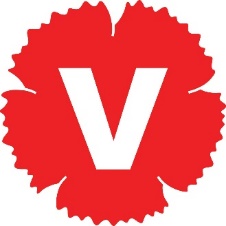 